ПРОЕКТ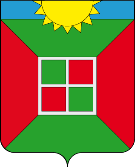 ГЛАВА ГОРОДСКОГО ПОСЕЛЕНИЯ смышлЯЕВКА муниципального района Волжскийсамарской областиПОСТАНОВЛЕНИЕот  2020 № Об утверждении «Порядкахранения, использования и передачи персональных данных сотрудников Администрации городского поселения Смышляевка муниципального района Волжский Самарской области»   В соответствии сТрудовым кодексом Российской Федерации,Федеральным законом от 27 июля 2006 г. № 152-ФЗ «О персональных данных», постановлением Правительства Российской Федерации от 15 сентября 2008 г. № 687 «Об утверждении Положения об особенностях обработки персональных данных, осуществляемой без использования средств автоматизации», постановлением Правительства Российской Федерации от 1 ноября 2012 г. № 1119 «Об утверждении требований к защите персональных данных при их обработке в информационных системах персональных данных»,Уставом городского поселения Смышляевка муниципального района Волжский Самарской области,ПОСТАНОВЛЯЮ:1.Утвердить «Порядок хранения, использования и передачи персональных данных сотрудников Администрации городского поселения Смышляевка муниципального района Волжский Самарской области»2.Опубликовать настоящее Постановление в  газете « Мой поселок».3. Настоящее Постановление вступает в силу с момента его официального опубликования.4. Контроль за исполнением настоящего Постановления оставляю за собой.Глава администрации                                                          городского поселения Смышляевка                     В.М. БрызгаловДементьева9992482ПОРЯДОКхранения, использования и передачи персональных данных сотрудников Администрации городского поселения Смышляевка муниципального района Волжский Самарской области1. ОБЩИЕ ПОЛОЖЕНИЯ 1.1. Настоящий Порядок хранения, использования и передачи персональных данных сотрудников Администрации городского поселения Смышляевка муниципального района Волжский Самарской области (далее – Порядок) разработан в соответствии с Трудовым кодексом Российской Федерации, Федеральным законом от 27 июля 2006 г. № 152-ФЗ «О персональных данных». 1.2. Цель разработки настоящего Порядка – определение порядка обработки (хранения, использования, передачи) персональных данных сотрудников Администрации городского поселения Смышляевка муниципального района Волжский Самарской области (далее Администрации); обеспечение защиты прав и свобод сотрудников Администрации Городского поселения Смышляевка при обработке их персональных данных.2. ХРАНЕНИЕ И ИСПОЛЬЗОВАНИЕ ПЕРСОНАЛЬНЫХ ДАННЫХ СОТРУДНИКОВ 2.1. Хранение персональных данных должно осуществляться в форме, позволяющей определить сотрудника Администрации, не дольше, чем этого требуют цели обработки персональных данных, если срок хранения персональных данных не установлен федеральным законом, договором, стороной которого является сотрудник. Обрабатываемые персональные данные подлежат уничтожению, либо обезличиванию по достижении целей обработки или в случае утраты необходимости в достижении этих целей, если иное не предусмотрено федеральным законом. Хранение персональных данных сотрудников Администрации может осуществляться на бумажных и машинных носителях, доступ к которым ограничен списком лиц, допущенных к обработке персональных данных. 2.2. Все отчуждаемые машинные носители персональных данных подлежат строгому учету. Форма Журнала учета отчуждаемых машинных носителей персональных данных утверждена нормативным актом Администрации. 2.3. Персональные данные сотрудников, содержащиеся на машинных носителях персональных данных, должны храниться на автоматизированных рабочих местах и серверах информационных систем персональных данных Администрации, установленных в пределах помещений, утвержденных Распоряжением об обеспечении безопасности помещений, в которых размещены информационные системы персональных данных. 2.4. Персональные данные сотрудников, содержащиеся на материальных носителях персональных данных, должны храниться в пределах помещений, утвержденных Распоряжением об обеспечении безопасности материальных носителей персональных данных. 2.5. Хранение персональных данных сотрудников должно происходить в порядке, исключающем их утрату или их неправомерное использование. 2.6. Использование персональных данных сотрудников Администрации осуществляется Администрацией городского поселения Смышляевка исключительно в целях выполнения требований трудового законодательства Российской Федерации. 2.7. Обработка персональных данных сотрудников Администрации осуществляется только специально уполномоченными лицами, перечень которых утверждается распоряжением Администрации, при этом указанные в распоряжении сотрудники должны иметь право получать только те персональные данные субъекта, которые необходимы для выполнения непосредственных должностных обязанностей. 2.8. Лица, осуществляющие обработку персональных данных без использования средств автоматизации (в том числе сотрудники Администрации или лица, осуществляющие такую обработку по договору с Администрацией), должны быть проинформированы о факте обработки ими персональных данных, обработка которых осуществляется Администрацией без использования средств автоматизации, категориях обрабатываемых персональных данных, а также об особенностях и правилах осуществления такой обработки, установленных нормативными правовыми актами федеральных органов исполнительной власти, органов исполнительной власти субъектов Российской Федерации, а также локальными правовыми актами организации (при их наличии). 2.9. Передача персональных данных сотрудников между структурными подразделениями Администрации осуществляется только между сотрудниками, включенными в перечень лиц, имеющих доступ к персональным данным. 2.10.Обработка персональных данных сотрудников должна осуществляться только в пределах помещений Администрации и с использованием средств вычислительной техники Администрации. 2.11.Администрация вправе поручить обработку персональных данных сотрудников другим юридическим или физическим лицам на основании договора (далее – поручение Администрации) с согласия сотрудника, если иное не предусмотрено Федеральным законом «О персональных данных». Лицо, осуществляющее обработку персональных данных по поручению Администрации, обязано соблюдать принципы и правила обработки персональных данных, предусмотренные Федеральным законом «О персональных данных». 2.12.Сотрудники Администрации и иные лица, получающие доступ к персональным данным, обязаны не раскрывать третьим лицам и не распространять персональные данные без согласия сотрудников, если иное не предусмотрено федеральным законодательством в сфере защиты персональных данных.3. ПЕРЕДАЧА ПЕРСОНАЛЬНЫХ ДАННЫХ 3.1. При передаче персональных данных сотрудника Администрацией должны быть соблюдены следующие требования: – не сообщать персональные данные сотрудника третьей стороне без письменного согласия сотрудника, за исключением случаев, когда это необходимо в целях предупреждения угрозы жизни и здоровью сотрудника, а также в случаях, предусмотренных Трудовым кодексом Российской Федерации или иными федеральными законами; – предупреждать лица, получающие персональные данные сотрудников, о том, что эти данные могут быть использованы лишь в целях, для которых они сообщены, и требовать от этих лиц обеспечения конфиденциальности полученных персональных данных; – не сообщать персональные данные сотрудника в коммерческих целях без его письменного согласия; – передавать персональные данные сотрудника представителям сотрудников в порядке, установленном Трудовым кодексом Российской Федерации, и ограничивать эту информацию только теми персональными данными сотрудника, которые необходимы для выполнения указанными представителями их функций; – не отвечать на вопросы, связанные с передачей персональных данных сотрудника по телефону или факсу, за исключением случаев, связанных с выполнением соответствующими сотрудниками своих непосредственных должностных обязанностей, адресатам в чью компетенцию входит получение такой информации. 3.2. В целях обеспечения контроля правомерности использования переданных по запросам персональных данных лицами, их получившими, сведения о лице, направившем запрос, дата передачи персональных данных или дата уведомления об отказе в их предоставлении, а также состав переданной информации фиксируются в Журнале учета передачи персональных данных.ЛИСТ ОЗНАКОМЛЕНИЯс Порядком хранения, использования и передачи персональных данных сотрудников Администрации городского поселения Смышляевка№Ф.И.ОДолжностьДатаПодпись1234567